Vocabulary for Church (2nd semester, grade 10 religion)Department:  Religion		Course: Religion 10		2016-2017Term, Phrase, or ExpressionSimple Definition Comprehension SupportChristAnointed One, MessiahChi Rho (on all Cotter stuff)PentecostBeginning of the Church when the Holy Spirit filled the apostles and Mary, Jesus’ mom 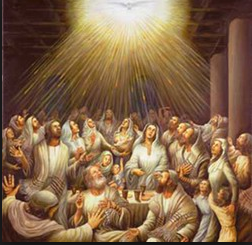 epistle Greek for letter.   Think of the New Testament letters.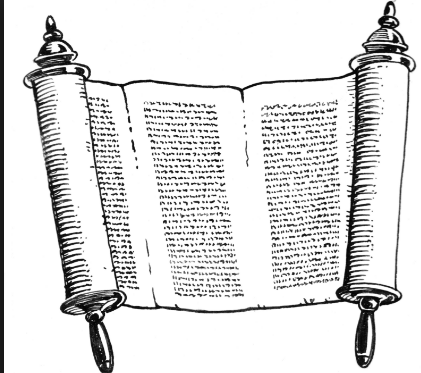 EucharistAlso called the Mass or Lord’s Supper, and based on a word for “thanksgiving,” it is the central Christian liturgical celebration, established by Jesus at the Last Supper. 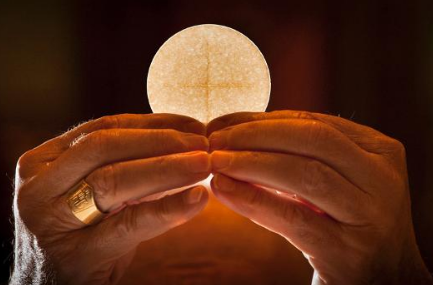 Domestic Church Another name for the first and most fundamental community of faith: the family.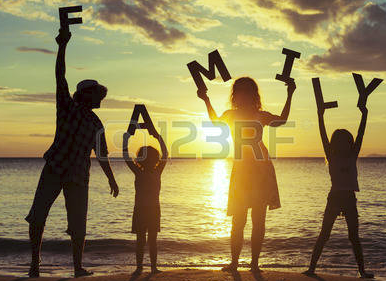 doctrineAn official, authoritative teaching of the Church based on the Revelation of Goddogmaa principle or set of principles laid down by an authority as incontrovertibly true.: "the Christian dogma of the Trinity" (online dictionary source)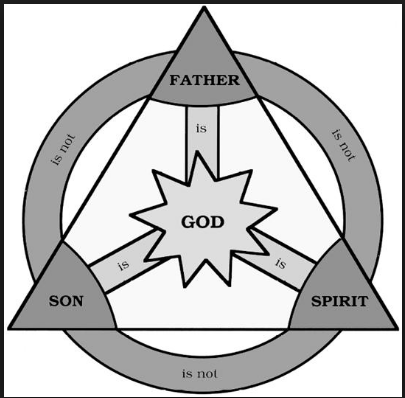 vocationTeachings recognized as central to Church teaching, defined by the Magisterium and accorded the fullest weight and authority.A call from God to all members of the Church to embrace a life of holiness. Specifically, it refers to a call to live the holy life as an ordained minister, as a vowed religious (sister or brother), in a Christian marriage, or in single life.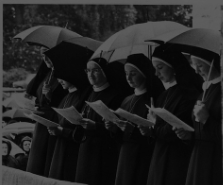 https://www.youtube.com/watch?v=ZGxWD9Yq73s on priesthoodEcumenical CouncilA gathering of the Church’s bishops from around the world convened by the Pope or approved by him to address pressing issues in the Church.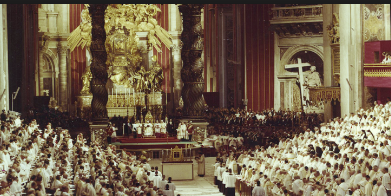 sacramentAn outward, visible sign of God’s grace. The Roman Catholic Church celebrates 7 of these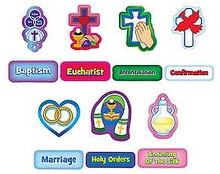 Holy OrdersThe Sacrament by which members of the Church are ordained for permanent ministry in the Church as bishops, priests, or deacons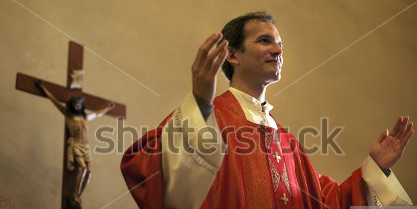 MarriageSacrament of life long commitment to married life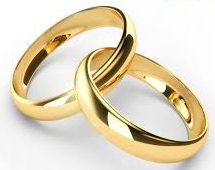 ConfirmationSacrament of initiation (set up at Pentecost)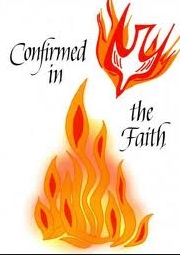 reconciliationSacrament of forgiveness of sin and 